Tuesday November 14, 2017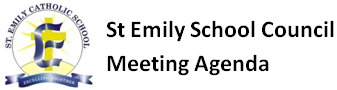 6:30 PM - 8:30 PMLearning Commons6:30 p.m.Call to OrderIngrid Meza-McDonaldPrayerLori Ann HanniganApproval of AgendaIngrid Meza-McDonaldApproval of October MinutesIngrid Meza-McDonaldPrincipal ReportTracy MertzTreasurer ReportBrynn McMahonSchool Report Presentation of wish list itemsSarah EadyMary StoneCommittee Reports Lunch Fundraising Dance-a- thon reportParent involvement committeePlan for 2017-2018PRO Grant CommitteeVicki RussettMegan PettitJanice VanderwelMark McMahonCSPA ReportParish ReportMilva CallaNew BusinessChristmas cafe updateMark McMahon8:30 p.m.AdjournmentMark McMahon